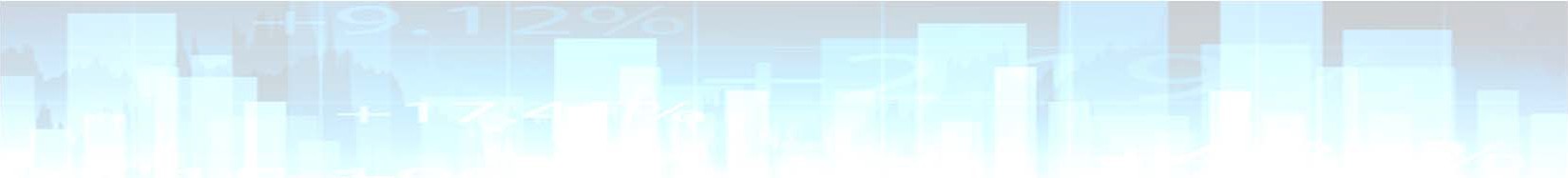 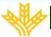 Spread GER10Y/ESP10Y	‐65 pb	‐77 pb	‐59 pb	‐117 pb 	 	CIERRE	MES	YTD	1Y 	 	CIERRE	MES	YTD	1Y 	Unidos y China: Los negociadores de ambas delegaciones acercaron posiciones en cuanto a la cantidad de los aranceles que se  reducirán  en una primera fase del acuerdo comercial a pesar de las tensiones sobre Hong Kong y Sinkiang. Hay bastante optimismo en las declaraciones de Trump. China no hace comentarios. Se suspendió una partida de aranceles prevista para el 15 de diciembre. Se anunció por parte de Trump una ceremonia de firma del acuerdo para el 15 de enero…La renta variable cierra un  2019 con alzas generalizadas: ¿Quién lo diría en diciembre de 2018?. Las acciones estadounidenses coronaron uno de los mejores años de la última década, empujando al S&P 500 hacia un avance anual de 29% y un valor récord de US$5,9 billones en valor agregado. El índice Nasdaq 100 registró una ganancia de 38% en 2019, su mejor nivel desde 2009. Los bonos del Tesoro a diez años devengaron 1,92%, una caída de más de 75 puntos básicos en el año. El oro parecía cerrar su mejor año desde 2010, mientras que el crudo niveló su subida en 35%. Las acciones europeas registraron una ganancia de 23% en 2019, la mayor desde 2009.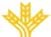 Estados unidos anuncia que restablecerá nuevos aranceles al acero argentino y brasileño: Trump, vía tweet, calificó a ambas naciones de manipuladoras de sus monedas en detrimento de los agricultores norteamericanos.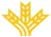 Fuente: Bloomberg, FactSet y Banco Cooperativo Español ‐ Gestión de Banca Privada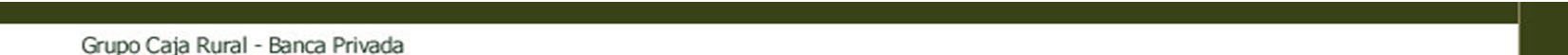 Curva España mes vs. mes.	iTraxx Core y iTraxx CrossOver.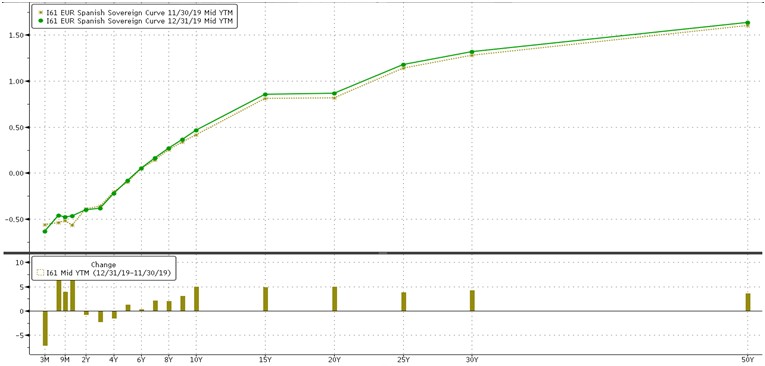 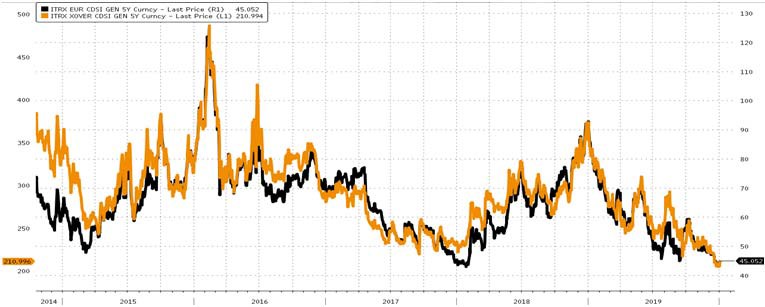 Diferencial bonos EEUU 10Y‐2Y.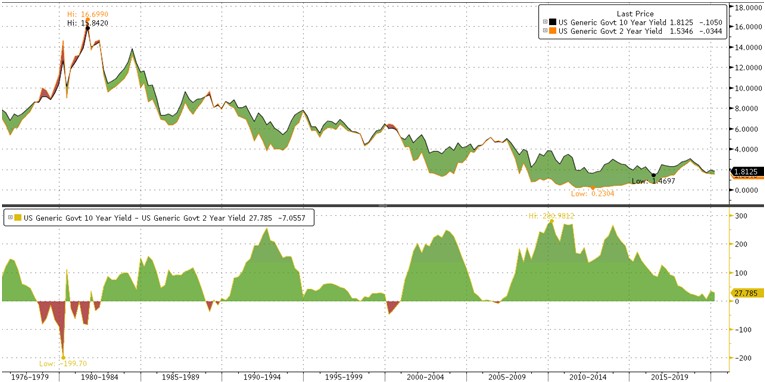 Fuente: Bloomberg, FactSet y Banco Cooperativo Español ‐ Gestión de Banca Privada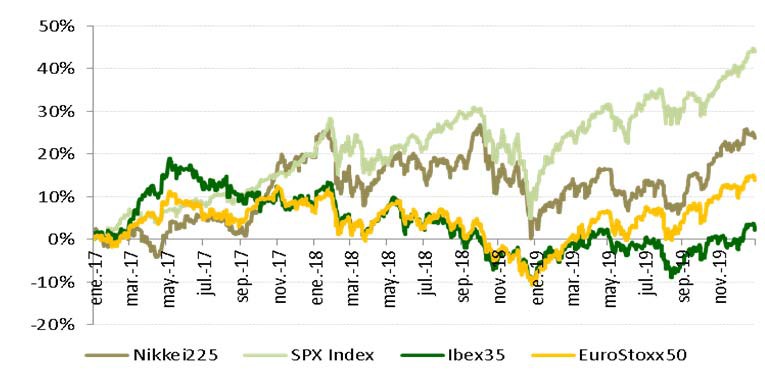 Principales índices bursátiles.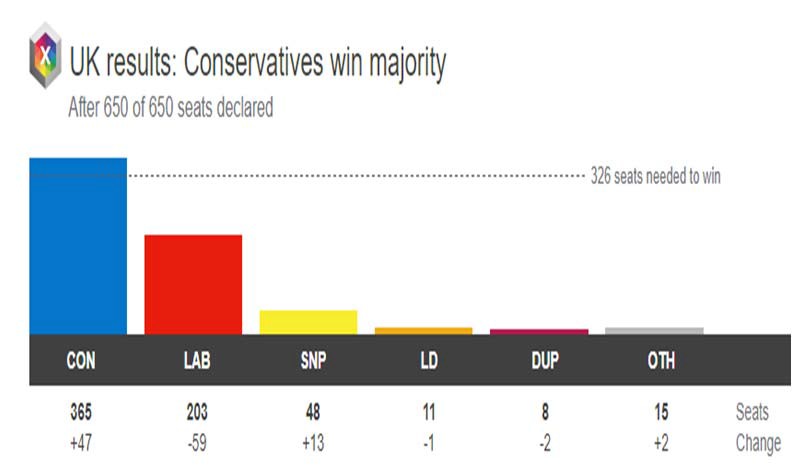 Fuente: BBC News y Banco Cooperativo Español ‐ Gestión de Banca PrivadaLa victoria por mayoría absoluta de Boris Johnson, sitúa al Reino Unido en la senda para salir de la Unión Europea el 31 de enero de 2020.El Partido Conservador británico logra su «mayor» mayoría desde Margaret Thatcher en 1987.La libra subió a su nivel máximo en tres años.El líder de la oposición laborista Jeremy Corbyn anunció su intención de dimitir.El resultado aleja algunas incertidumbres y ha sido bien acogido por los mercados, pero hace florecer otras como el crecimiento de los partidos nacionalistas en Irlanda del Norte o Escocia...EFECTIVO MATERIAS PRIMASEuropaC/P	L/PRENTA FIJAGob. CoreGob. PeriféricaGob. EmergenteL/PRENTAVARIABLEEEUU	Corp. IGEmergente	Corp. HYIbex 359.549,22,1%11,8%11,8%EuroStoxx 503.745,21,1%24,8%24,8%Dax 3013.249,00,1%25,5%25,5%Cac 405.978,11,2%26,4%26,4%Footsie Mibtel 4023.506,41,1%28,3%28,3%Footsie 1007.542,42,7%12,1%12,1%Swiss Market10.616,91,2%26,0%26,0%Dow Jones Ind.28.538,41,7%22,3%22,3%S&P 5003.230,82,9%28,9%28,9%Nasdaq Comp.8.972,63,5%35,2%35,2%Russell 30001.892,22,7%28,5%28,5%Nikkei 22523.656,61,6%18,2%18,2%Bovespa115.645,36,8%31,6%31,6%MexBol43.541,01,7%4,6%4,6%